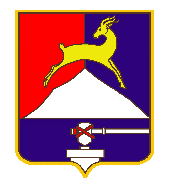 СОБРАНИЕ  ДЕПУТАТОВ                           УСТЬ-КАТАВСКОГО ГОРОДСКОГО ОКРУГАЧЕЛЯБИНСКОЙ ОБЛАСТИПервое заседаниеРЕШЕНИЕот 22.01.2020       № 5                                                                     г. Усть-Катав  О внесении изменений в решение Собрания депутатов Усть-Катавского городского округа от 23.11.2012 № 177 «Об установлении значений коэффициентов для определения размера арендной платы за земельные участки, государственная собственность на которые не разграничена, и находящихся в муниципальной собственности	Усть-Катавского городского округа»Руководствуясь Федеральным законом от 06.10.2003 № 131-ФЗ «Об общих принципах организации местного самоуправления в Российской Федерации», законом Челябинской области от 26.02.2015 года № 128-ЗО «О внесении изменений в Закон Челябинской области «О порядке определения размера арендной платы, а также порядке, условиях и сроках внесения арендной платы за использование земельных участков, государственная собственность на которые не разграничена»», Уставом Усть-Катавского городского округа, Собрание депутатовРЕШАЕТ:1.	Внести в решение Собрания депутатов Усть-Катавского городского округа от 23.11.2012 № 177 «Об установлении значений коэффициентов для определения размера арендной платы за земельные участки, государственная собственность на которые не разграничена, и находящихся в муниципальной собственности Усть-Катавского городского округа», следующие изменения:1.1.	наименование Решения изложить в следующей редакции:«Об установлении значений коэффициентов для определения размера арендной платы за земельные участки, государственная собственность на которые не разграничена и находящихся в муниципальной собственности Усть-Катавского городского округа, предоставленные в аренду без проведения торгов»; 1.2.	в преамбуле и пункте 1 наименование Закона от 24.04.2008  №257- ЗО изложить в новой редакции:«О порядке определения размера арендной платы за земельные участки, государственная собственность на которые не разграничена, предоставленные в аренду без проведения торгов»;в приложении 1 строку 10 исключить.       2.Опубликовать настоящее решение в газете «Усть-Катавская неделя» и разместить его на официальном сайте администрации Усть-Катавского городского округа www.ukgo.su.       3.Контроль за выполнением настоящего решения возложить на председателя комиссии по аграрной политике, земельным отношениям, природопользованию и экологии А.В. Смольникова.Председатель Собрания депутатовУсть-Катавского городского округа                                             А.И.ДружининГлава Усть-Катавского городского округа                                  С.Д.Семков 